Стоматологический факультет3 курс130410007 Кульчаева Аминат ОсмановнаДиплом за I место в конкурсе среди научных кружков секции «Стоматолия» Снежный кубок 2014г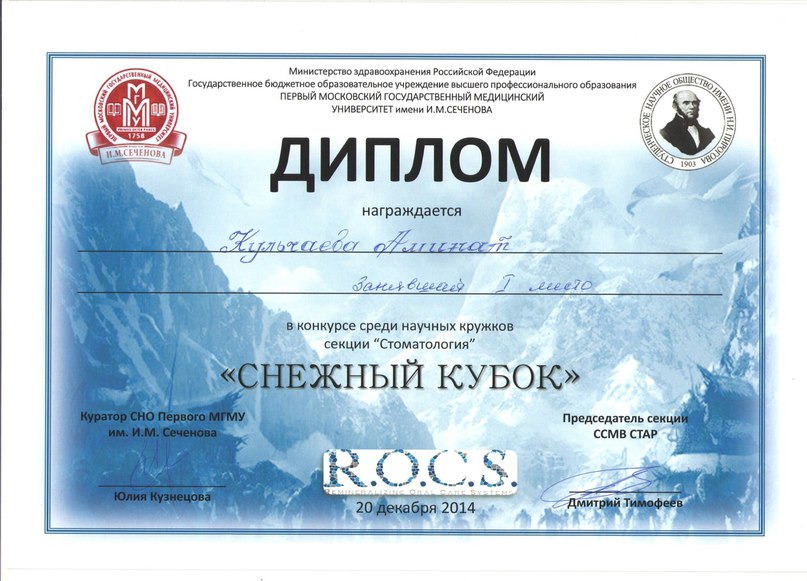 Благодарность за активную помощь в организации и проведении  I Межвузовской олимпиады для ординаторов «Ортодонтия двух столиц» 2016 г.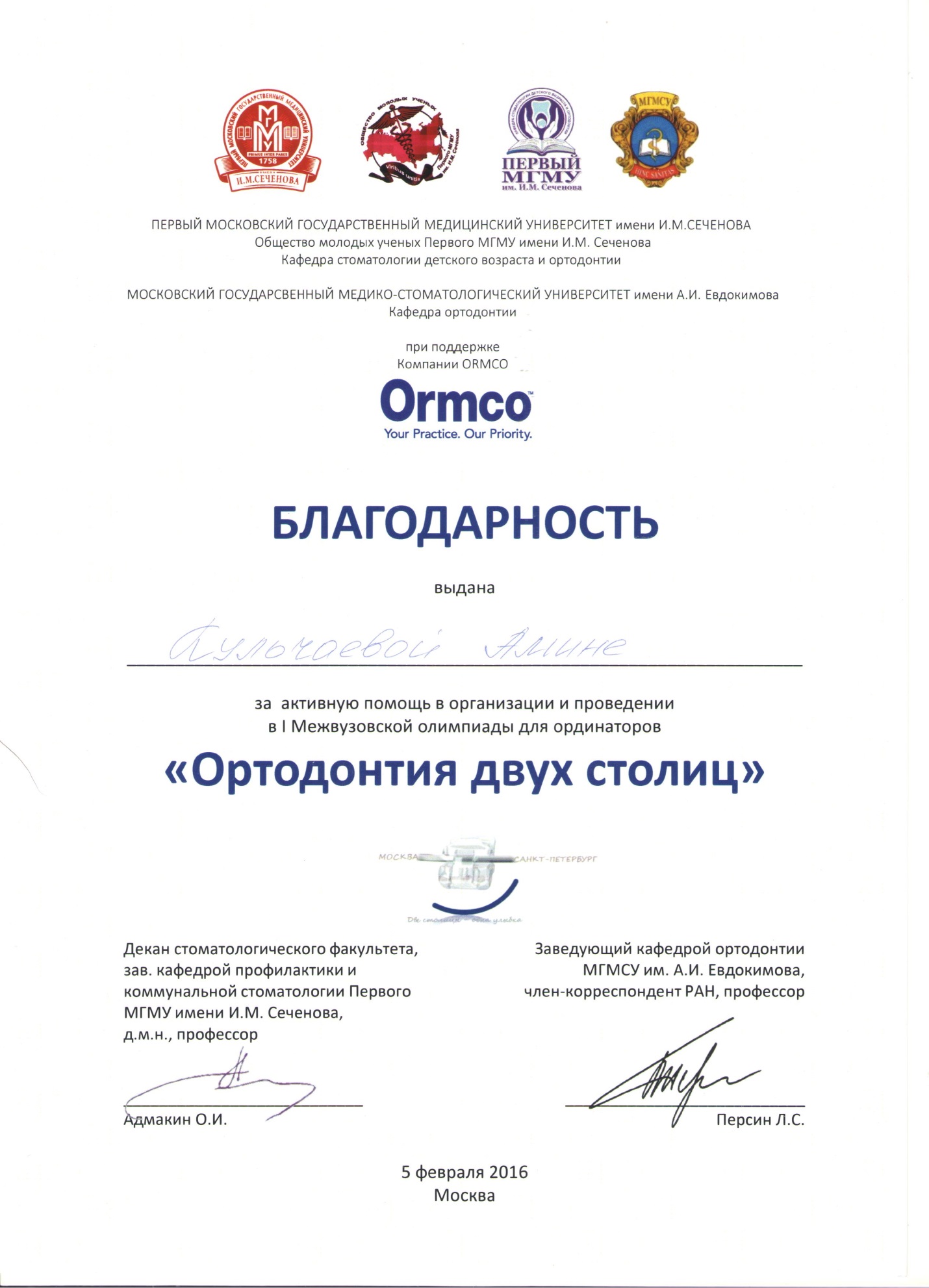 Диплом  за конкурс среди научных кружков секции «Стоматология» Снежный кубок 2015 г.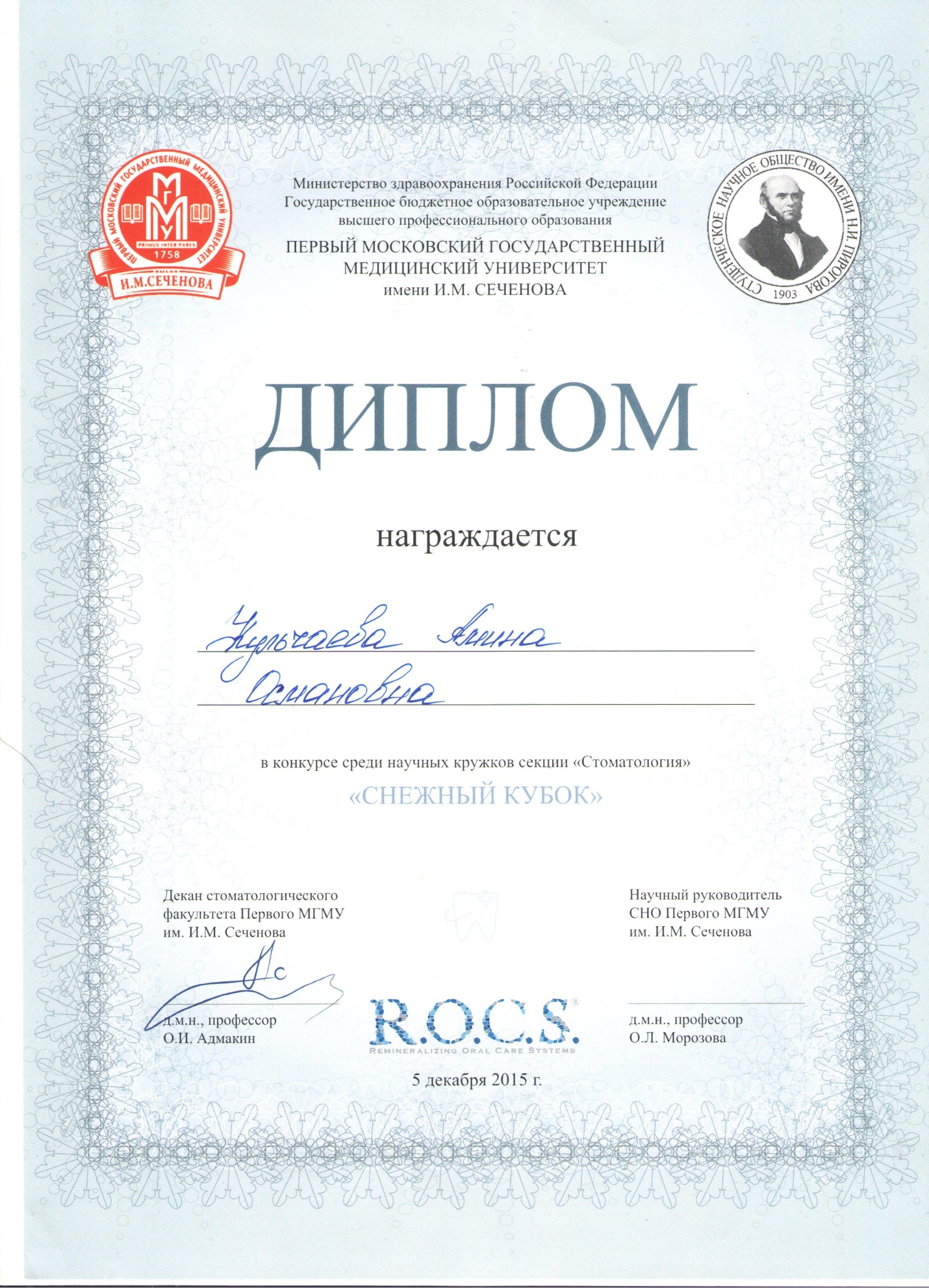 